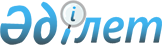 О присвоении наименований некоторым улицам населенных пунктов Алмалинского сельского округаРешение акима Алмалинского сельского округа Махамбетского района Атырауской области от 14 октября 2016 года № 157. Зарегистрировано Департаментом юстиции Атырауской области 31 октября 2016 года № 3657      В соответствии с подпунктом 4) статьи 14 Закона Республики Казахстан от 8 декабря 1993 года "Об административно-территориальном устройстве Республики Казахстан", статьями 35, 37 Закона от 23 января 2001 года "О местном государственном управлении и самоуправлении в Республике Казахстан", с учетом мнения населения Алмалинского сельского округа и на основании заключения ономастической комиссии Атырауской области от 2 августа 2016 года аким Алмалинского сельского округа РЕШИЛ:

      1. Присвоить следующие наименования безымянным улицам населенных пунктов Алмалинского сельского округа:

      1) в селе Алмалы:

      Первая улица – имя "Сатыбалды Дощанов";

      Вторая улица – имя "Нәубет Нұралин".

      2) в селе Береке:

      Первая улица – имя "Қапиза Тыныбекова".

      2. Контроль за исполнением настоящего решения оставляю за собой.

      3. Настоящее решение вступает в силу со дня государственной регистрации в органах юстиции и вводится в действие по истечении десяти календарных дней после дня его первого официального опубликования.


					© 2012. РГП на ПХВ «Институт законодательства и правовой информации Республики Казахстан» Министерства юстиции Республики Казахстан
				
      Аким сельского округа

Қ. Қойшығали
